Supporting InformationContents of this fileTable S1 and S2Fig. S1, S2, and S3Table S1. Landsat images used for the generation of area, length, and surface velocity for Longbasaba Glacier, and area for Longbasaba Lake. The areas and lengths of the glacier/lake were obtained based on Bands 3/4/5 of TM/ETM+ sensor, or Bands 2/5/6 of OLI sensor. The surface velocities of the glacier were calculated from Band 4 of TM/ETM+/OLI sensor.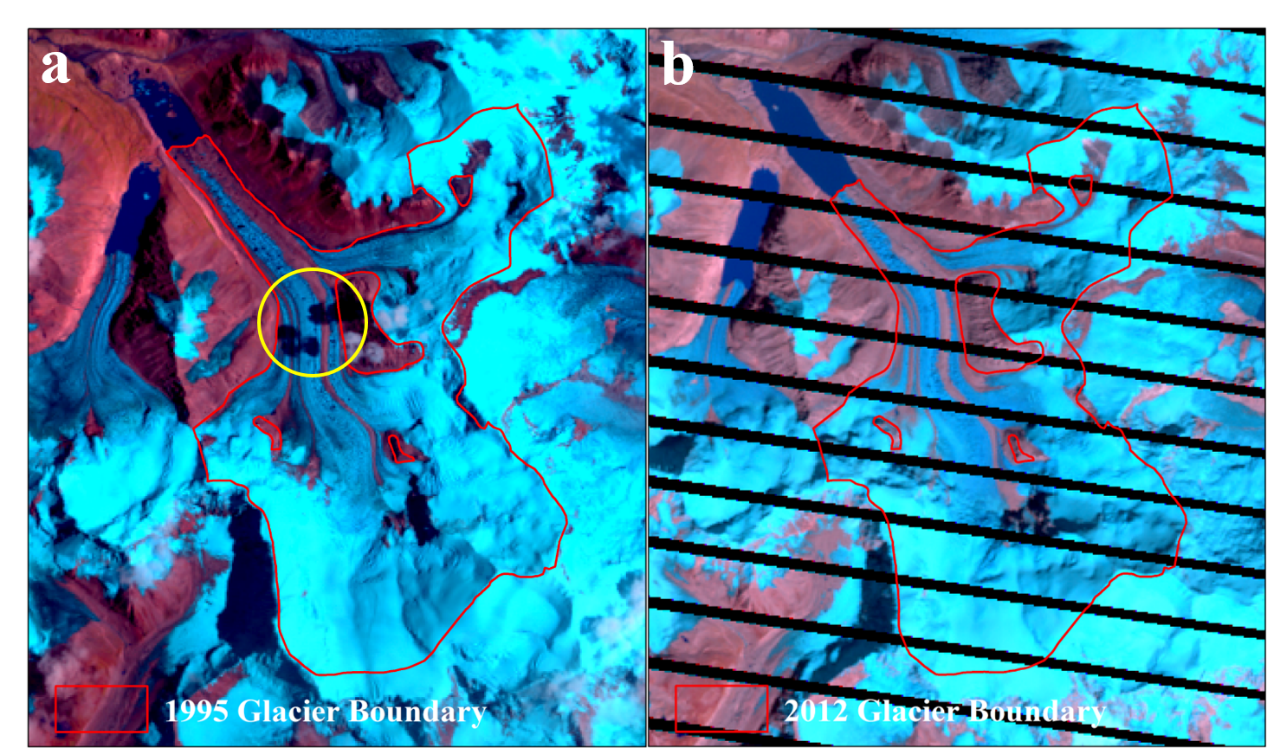 Fig. S1. (a) The Landsat image taken on 30 July 1995. This image is not suitable to obtain the glacier surface velocity due to the impact of the shadow of the cloud cover (yellow circle), and was just used to generate the glacier/lake outlines. (b) The Landsat SLC-off scene taken on 8 October 2012. The scanline error created obstacles in generating the glacier/lake outlines, but without the impact to identify the glacier front position.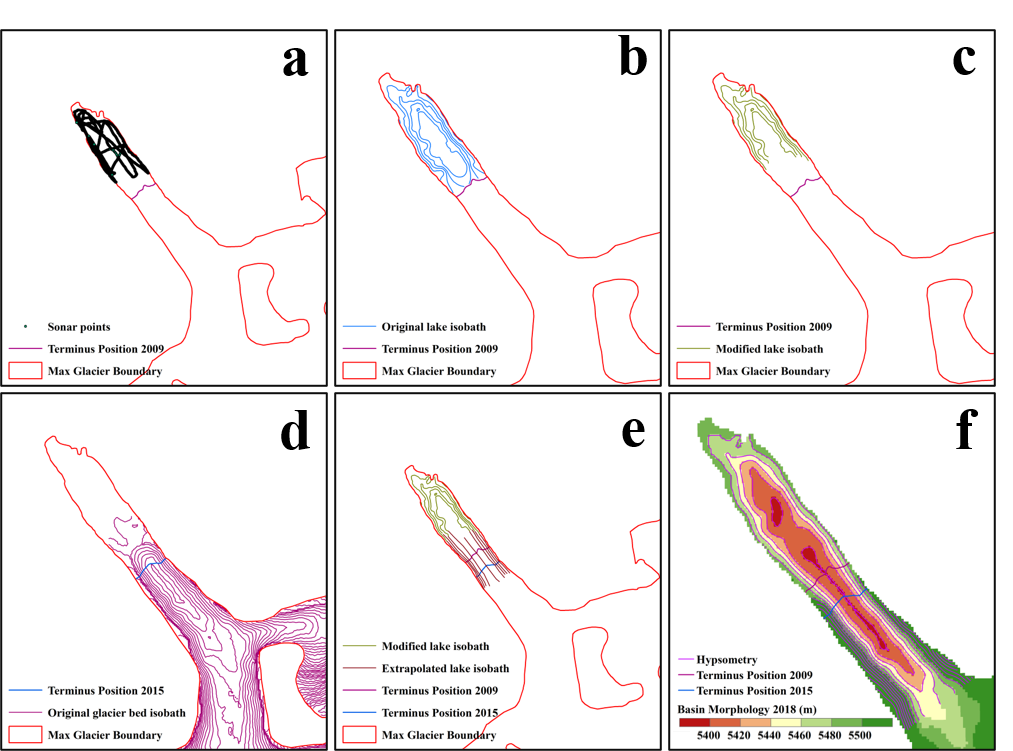 Fig. S2. Processing of the reconstruction of the basin morphology for Longbasaba Lake. The original lake basin morphology was built from the sonar measuring points (Yao et al., 2012) with the lake boundary with the depth of 0 m (a), and then the original lake isobaths were generated (b). As the lake depths at the glacier front were not 0 m, the lake isobaths were modified by deleting the segments near the glacier front (c). The original glacier bed isobaths were extracted from the model of Farinotti and others (2019) (d). Based on the modified lake isobaths and the original glacier bed isobaths, these isobaths were manually extrapolated into the ‘hole’ region by taken into account the basin’s continuity (e). As the basin morphology at the downstream of the glacier was inconsistent with the shape of the ice cliff (d), the segment of the glacier bed morphology lower than the glacier terminus position in 2015 was not considered in the following processing. Based on the sonar point depths, the max glacier boundary, and the merged isobaths, the 2018 basin morphology was reconstructed (f).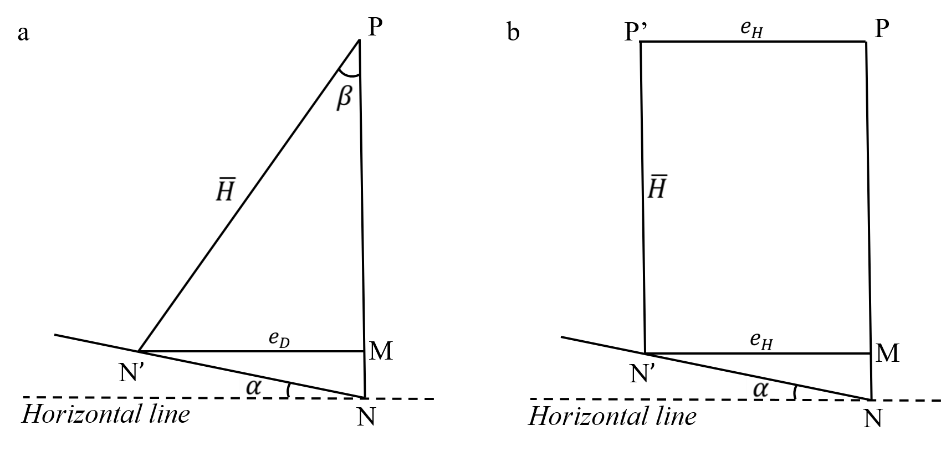 Fig. S3. Sketch maps of the rope (a) and sonar (b) measurements. (a) PN is the true lake depth, NN’ is the lake basin bed, and PN’ is the lake depth obtained by the rope measurements.  is the horizontal error contributed by the rope drift, equal to the mean distance of the rope drift.  is the slope of the rope measurement point in the lake basin bed, and could be considered to be the mean slope of the lake basin. The rope measuring angle, . The vertical error controlled by the rope drift, . Here, we used the mean lake depth, , as the value of PN’. Then, the vertical error from the rope drift, . (b) PN is the true lake depth, NN’ is the lake basin bed, and P’N’ is the lake depth obtained by the GPS measurement.  is the GPS horizontal error. The vertical error controlled by the GPS horizontal error, . The drift distances of the measuring rope, with a plumb attached to the end, were hard to be acquired exactly. Considering the still lake water and the heavy plumb,  was assumed to be less than 1 m in this study, resulting a vertical error of ± 0.2 m. The horizontal precision of the echo sounding points acquired by the GPS receiver was about 3-6 m (Yao and others, 2012), leading to a vertical error of ± 1.5 m. According to the law of error propagation, the depth accuracy of sonar measurements,  = ± 2.5 m. The parameters to estimate the lake depth accuracy of sonar measurements were listed in Table S2.Table S2. Parameters to estimate the lake depth accuracy of sonar measurements, considering the sonar measuring error and horizontal errors controlled by the measuring rope drift and GPS horizontal errors.Reference:Farinotti D and 6 others (2019). A consensus estimate for the ice thickness distribution of all glaciers on Earth. Nature Geoscience 12(3), 168-173. doi:10.1038/s41561-019-0300-3.Yao X, Liu S, Sun M, Wei J and Guo W (2012) Volume calculation and analysis of the changes in moraine-dammed lakes in the north Himalaya: a case study of Longbasaba lake.	 Journal of Glaciology 58(210), 753-760. doi: 10.3189/2012JoG11J048.IDImage IDDateSensorTime interval (days)Usage1LT51390411988256BKT001988-09-12TM-Glacier area, length, and surface velocity; lake area2LT41390411989266XXX011989-09-23TM376Glacier area, length, and surface velocity; lake area3LT51390411990165BKT001990-06-14TM264Glacier area, length, and surface velocity; lake area4LT51390411991264BKT001991-09-21TM464Glacier area, length, and surface velocity; lake area5LT51390411992267BKT001992-09-23TM368Glacier area, length, and surface velocity; lake area6LT51390411993285BKT001993-10-12TM384Glacier area, length, and surface velocity; lake area7LT51390411994272ISP001994-09-29TM352Glacier area, length, and surface velocity; lake area8LT51390411995099BKT011995-04-09TM192Glacier surface velocity9LT51390411995211BKT001995-07-30TM-Glacier area and length; lake area10LT51390411996294ISP001996-10-20TM560Glacier area, length, and surface velocity; lake area11LT51390411997184BKT011997-07-03TM256Glacier area, length, and surface velocity; lake area12LT51390411998283BKT001998-10-10TM464Glacier area, length, and surface velocity; lake area13LT51390411999142BKT001999-05-22TM224Glacier area, length, and surface velocity; lake area14LT51390412000289BKT012000-10-15ETM+512Glacier area, length, and surface velocity; lake area15LE71390412001299SGS002001-10-26ETM+376Glacier area, length, and surface velocity; lake area16LE71390412002302SGS002002-10-29ETM+368Glacier area, length, and surface velocity; lake area17LT51390412003329BKT002003-11-25TM392Glacier area, length, and surface velocity; lake area18LT51390412004284BKT002004-10-10TM320Glacier area, length, and surface velocity; lake area19LT51390412005286BKT002005-10-13TM368Glacier area, length, and surface velocity; lake area20LT51390412006289BKT002006-10-16TM368Glacier area, length, and surface velocity; lake area21LT51390412007276BKT012007-10-03TM352Glacier area, length, and surface velocity; lake area22LT51390412008295BKT002008-10-21TM384Glacier area, length, and surface velocity; lake area23LT51390412009265KHC002009-09-22TM336Glacier area, length, and surface velocity; lake area24LT51390412010172KHC002010-06-21TM272Glacier surface velocity25LE71390412010276SGS002010-10-03ETM+-Glacier area and length; lake area26LT51390412011159BKT002011-06-08TM352Glacier area, length, and surface velocity; lake area27LE71390412012282PFS002012-10-08ETM+-Glacier area and length; lake area28LE71390412013284SG1002013-10-11ETM+-Glacier area and length; lake area29LC81390412013356LGN012013-12-22OLI928Glacier surface velocity30LC81390412014279LGN012014-10-06OLI288Glacier area, length, and surface velocity; lake area31LC81390412015282LGN012015-10-09OLI368Glacier area, length, and surface velocity; lake area32LC81390412016285LGN012016-10-11OLI368Glacier area, length, and surface velocity; lake area33LC81390412017303LGN002017-10-30OLI384Glacier area, length, and surface velocity; lake area34LC81390412018290LGN002018-10-17OLI352Glacier area, length, and surface velocity; lake areaParameterValueMean lake depth, 50.7 mMean slope of the lake basin, 14.0°Horizontal errorRope measurements, ± 1.0 mGPS measurements, ± 6.0 mMeasuring Angle, Vertical errorRope measurements, ± 0.2 mGPS measurements, 	Sonar measurements, ± 1.5 m± 2.0 mLake depth accuracy, ± 2.5 m